KLASA: 611-09/24-01/02URBROJ: 2109-16-03-24-2Pleškovec, 27. ožujka 2024.Temeljem članka 28. Statuta Općine Sveti Juraj na Bregu („Službeni glasnik Međimurske županije“, broj 30/23), Općinsko vijeće Općine Sveti Juraj na Bregu na svojoj 19. sjednici održanoj dana 27. ožujka  2024. godine, donijelo jeODLUKUo prihvaćanju Izvješća o izvršenju Programa javnih potreba u kulturi na području Općine Sveti Juraj na Bregu u 2023. godiniČlanak 1.Prihvaća se Izvješće o izvršenju Programa javnih potreba u kulturi na području Općine Sveti Juraj na Bregu u 2023. godini.Članak 2.Izvješće o izvršenju Programa javnih potreba u kulturi na području Općine Sveti Juraj na Bregu u 2023. godini prilog je ovoj Odluci i njezin sastavni dio.Članak 3.Ova Odluka stupa na snagu osmog dana od dana objave u „Službenom glasniku Međimurske županije“.                                                                                                             PREDSJEDNIK                                                                                                             Općinskog vijeća                                                                                                             Anđelko Kovačić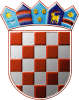 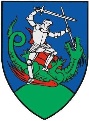 REPUBLIKA HRVATSKAMEĐIMURSKA ŽUPANIJA
OPĆINA SVETI JURAJ NA BREGU
OPĆINSKO VIJEĆEREPUBLIKA HRVATSKAMEĐIMURSKA ŽUPANIJA
OPĆINA SVETI JURAJ NA BREGU
OPĆINSKO VIJEĆE